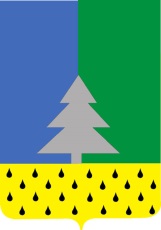 Советский районХанты-Мансийский автономный округ – ЮграГлава сельского поселения Алябьевский   « 28 »  марта 2023 г.                                                                                                                        №  02О проведении публичных слушаний по проекту  решения Совета депутатов сельского поселения Алябьевский  «О внесении изменений в Устав сельского поселения Алябьевский»       Руководствуясь    Федеральным   законом   Российской  Федерации  от  06.10.2003 года  №131-ФЗ «Об общих принципах организации местного самоуправления  в  Российской  Федерации,  в  целях  обсуждения   проекта  решения Совета депутатов  сельского поселения Алябьевский  «О внесении изменений в Устав сельского поселения Алябьевский», с непосредственным  участием  жителей  этого поселения:Назначить публичные  слушания  по проекту  решения Совета депутатов  сельского поселения Алябьевский  «О внесении изменений в Устав сельского поселения Алябьевский» на 28 апреля 2023 г.  по адресу: п. Алябьевский, ул. Токмянина, д. 15, в 18 часов 00 минут. (Приложение № 1).         2. Инициатор публичных слушаний – глава сельского поселения Алябьевский.          3. Общий срок проведения публичных слушаний  составляет один месяц со дня опубликования  настоящего постановления. Днем окончания публичных слушаний по проекту решения Совета депутатов  сельского поселения Алябьевский  «О внесении изменений в Устав сельского поселения Алябьевский»   является  официальное  опубликование  заключения о результатах публичных слушаний.        4. Назначить уполномоченным органом по проведению публичных слушаний и ответственным за подготовку заключения по результатам  публичных  слушаний  Администрацию сельского поселения Алябьевский, расположенную  по адресу:  Ханты-Мансийский автономный округ-Югра, Советский район, с.п. Алябьевский, ул. Токмянина, д.15 (далее - уполномоченный орган).         4.1. Уполномоченному органу   организовать  проведение публичных слушаний по проекту  решения Совета депутатов сельского поселения  «О внесении изменений в Устав сельского поселения Алябьевский».          5. Назначить председателем  публичных слушаний главу сельского поселения Алябьевский Кудрину Анну Александровну.         6. Участниками публичных слушаний по проекту решения Совета депутатов сельского поселения Алябьевский  «О внесении изменений в Устав сельского поселения Алябьевский» являются: Администрация сельского поселения Алябьевский, Совет депутатов сельского поселения Алябьевский, население сельского поселения Алябьевский.        7. Определить, что предложения по обсуждаемому вопросу принимаются от граждан по рабочим дням с 9:00 до 17:00 часов (с 13:00 до 14:00 часов перерыв) с 28.03.2023 по 28.04.2023 (28.04.2023 предложения принимаются до 12:00 часов). Предложения принимаются в Администрации сельского поселения Алябьевский по адресу: ул. Токмянина, д. 15. Предложения и замечания по вопросу публичных слушаний принимаются в письменной форме или в форме электронного документа на адрес электронной почты alabievo.adm@sovrnhmao.ru  с указанием фамилии, имени, отчества (последнее – при наличии), даты рождения, адреса места жительства и контактного номера телефона.         8. Утвердить Порядок учета предложений по проекту Устава муниципального образования сельского поселения Алябьевский, внесений в него изменений и дополнений,  а также участия граждан в его обсуждении (Приложение № 2).         9. Опубликовать настоящее постановление в периодическом издании органов местного самоуправления в бюллетене «Алябьевский вестник» и разместить на официальном сайте Администрации сельского поселения Алябьевский  в сети Интернет.          10. Настоящее постановление вступает в силу со дня его официального опубликования.Глава сельского поселения Алябьевский                                                                  А.А. КудринаПриложение    № 1                                                                                                   к постановлению главы сельского поселения Алябьевский                           « 28 » марта 2023 г.  № 02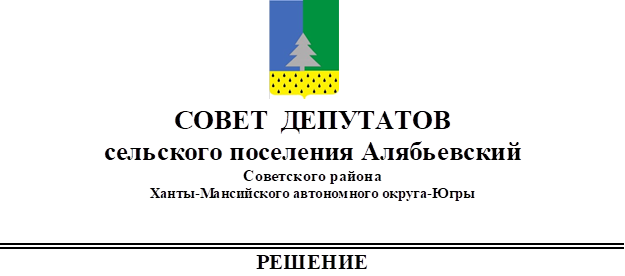 (проект)от «___» ________ 2023 г.	                                                                                                 № ___О  внесении  изменений   и дополнений в Устав сельского поселения АлябьевскийВ соответствии с Федеральным законом от 06.02.2023 № 12-ФЗ «О внесении изменений в Федеральный закон «Об общих принципах организации публичной власти в субъектах Российской Федерации» и отдельные законодательные акты Российской Федерации», Федеральным законом от 29.12.2020 № 464-ФЗ «О внесении изменений в отдельные законодательные акты Российской Федерации в части оказания помощи лицам, находящимся в состоянии алкогольного, наркотического или иного токсического опьянения», Федеральным законом от 09.11.2020 № 363-ФЗ «О внесении изменений в статью 46 Федерального закона «Об общих принципах организации местного самоуправления в Российской Федерации», Федеральным законом от 20.07.2020 № 236-ФЗ «О внесении изменений в Федеральный закон «Об общих принципах организации местного самоуправления в Российской Федерации», Федеральным законом от 20.07.2020 № 241-ФЗ «О внесении изменений в статью 9 Федерального закона «О социальных гарантиях сотрудникам органов внутренних дел Российской Федерации и внесении изменений в отдельные законодательные акты Российской Федерации» и Федеральный закон «Об общих принципах организации местного самоуправления в Российской Федерации», Федеральным законом от 24.04.2020 № 148-ФЗ «О внесении изменений в отдельные законодательные акты Российской Федерации», Уставом сельского поселения Алябьевский,Совет депутатов сельского поселения Алябьевский РЕШИЛ:1. Внести в Устав сельского поселения Алябьевский следующие изменения и дополнения: 1.1. часть 1 статьи 3.1 дополнить пунктом 19 следующего содержания:«19) осуществление мероприятий по оказанию помощи лицам, находящимся в состоянии алкогольного, наркотического или иного токсического опьянения.»;1.2.  часть 1 статьи 3.1 дополнить пунктом 20 следующего содержания:«20) предоставление сотруднику, замещающему должность участкового уполномоченного полиции, и членам его семьи жилого помещения на период замещения сотрудником указанной должности.»;1.3. часть 1 статьи 10 после слов «и должностных лиц местного самоуправления,» дополнить словами «обсуждения вопросов внесения инициативных проектов и их рассмотрения,»;1.4. статью 18.1 дополнить абзацем следующего содержания:«Депутату представительного органа муниципального образования для осуществления своих полномочий на непостоянной основе гарантируется сохранение места работы (должности) на период, продолжительность двух рабочих дней в месяц.»;1.5. статью 19 дополнить частью 3 следующего содержания:«3. Полномочия депутата представительного органа муниципального образования прекращаются досрочно решением представительного органа муниципального образования в случае отсутствия депутата без уважительных причин на всех заседаниях представительного органа муниципального образования в течение шести месяцев подряд.»;1.6. статью 19.1 признать утратившей силу;1.7. часть 4 статьи 29 дополнить пунктом 3 следующего содержания:«3) проектов нормативных правовых актов, разработанных в целях ликвидации чрезвычайных ситуаций природного и техногенного характера на период действия режимов чрезвычайных ситуаций.».2. Направить изменения и дополнения в Устав сельского поселения Алябьевский в Управление Министерства Юстиции Российской Федерации по Ханты-Мансийскому автономному округу – Югре для государственной регистрации.3. Настоящее решение подлежит официальному опубликованию в течение семи дней со дня его поступления из Управления Министерства Юстиции Российской Федерации по Ханты-Мансийскому автономному округу – Югре.4. Настоящее решение вступает в силу после его официального опубликования.Глава сельского поселения Алябьевский                                                                  А.А. Кудрина Приложение    № 2                                                                                                   к постановлению главы сельского поселения Алябьевский                           « 28 » марта  2023 г.  № 02Порядокучета предложений по проекту Устава муниципального образования сельского поселения Алябьевский, внесений в него изменений и дополнений,  а также участия граждан в его обсужденииНастоящий порядок разработан в соответствии с требованиями Федерального закона от 06.10.2003 № 131-ФЗ «Об общих принципах организации местного самоуправления в Российской Федерации» и регулирует порядок учета предложений по проекту Устава муниципального образования сельское поселение Алябьевский, и внесению в него изменений и дополнений, а также участия граждан в его рассмотрении, далее по тексту – Устав.Настоящий Порядок принят в соответствии с Конституцией Российской Федерации, федеральным законодательством, законодательством Ханты-Мансийского автономного округа и имеет целью обеспечение реализации населением муниципального образования сельского поселения Алябьевский своего конституционного права на местное самоуправление.Общие положения1.1. Предложения по проекту Устава о дополнениях и изменениях в Устав, опубликованные в средствах массовой информации, могут вноситься по результатам:- проведения собраний граждан по месту жительства;- массового обсуждения дополнений и изменений;- проведения публичных слушаний по представленным дополнениям и изменениям.1.2. Предложения по проекту Устава, о дополнениях и изменениях в Устав, опубликованные в средствах массовой информации, выдвинутые по результатам мероприятий, указанных в пункте 1 настоящего положения, указываются в протоколе или итоговом документе соответствующего мероприятия, которые передаются в Совет депутатов сельского поселения.1.3. Предложения по проекту Устава, о дополнениях и изменениях в Устав, опубликованные в средствах массовой информации, могут вноситься:- гражданами, проживающими на территории муниципального образования сельского поселения Алябьевский, в порядке индивидуального или коллективного обращения;- органами территориального общественного самоуправления муниципального образования сельского поселения Алябьевский (при их наличии); 	1.4. Предложения по проекту Устава, о дополнениях и изменениях в Устав, опубликованные в средствах массовой информации, вносятся в Совет депутатов сельского поселения и рассматриваются в соответствии с настоящим порядком.1.5. Предложения по проекту Устава, о дополнениях и изменениях в Устав, опубликованные в средствах массовой информации, вносятся не позднее 10 дней с момента опубликования указанного проекта.2. Порядок рассмотрения поступивших предложений по проекту Устава, о дополнениях и изменениях в Устав2.1. Внесенные предложения по проекту Устава, о дополнениях и изменениях в Устав регистрируются Советом депутатов сельского поселения.2.2. Предложения по проекту Устава, о дополнениях и изменениях в Устав должны соответствовать Европейской хартии местного самоуправления, Конституции Российской Федерации, требованиям Федерального закона от 06.10.2003 № 131-ФЗ «Об общих принципах организации местного самоуправления в Российской Федерации», федеральному законодательству, Уставу и законам Ханты-Мансийского автономного округа, Уставу сельского поселения Алябьевский.2.3. Предложения по проекту Устава, о дополнениях и изменениях в Устав в виде конкретных норм Устава также должны соответствовать следующим требованиям:- обеспечивать однозначное толкование положений Устава;- не допускать противоречий, либо несогласованности с иными положениями Устава.2.4. Предложения по проекту Устава, о дополнениях и изменениях в Устав, внесение с нарушением порядка и сроков, предусмотренных настоящим Положением, могут быть оставлены без рассмотрения.2.5. Совет депутатов сельского поселения вправе привлекать специалистов научных и иных учреждений.3. Порядок учета поступивших предложений по проекту Устава, о дополнениях и изменениях в Устав3.1. По итогам изучения, анализа и обобщения внесенных предложений по проекту Устава, о дополнениях и изменениях в Устав Совет депутатов сельского поселения составляет заключение.3.2. Заключение Совета депутатов сельского поселения на внесенные предложения по проекту Устава о дополнениях и изменениях в Устав должно содержать следующие положения:- общее количество поступивших предложений по проекту Устава, о дополнениях и изменениях в Устав;- количество и содержание поступивших предложений по проекту Устава, о дополнениях в Устав, оставленных Советом депутатов сельского поселения без рассмотрения;- содержание предложений по проекту Устава, о дополнениях и изменениях в Устав, рекомендуемых Советом депутатов сельского к отклонению;- содержание предложений по проекту Устава, о дополнениях и изменениях в Устав, рекомендуемых Советом депутатов сельского поселения для одобрения и внесения в окончательный текст Устава.     ПОСТАНОВЛЕНИЕ